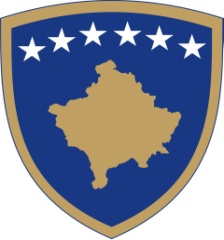 Republika e KosovësRepublika Kosovo-Republic of KosovoQeveria - Vlada - GovernmentZyra e Kryeministrit- Kancelarija  Premijera-Office of the Prime MinisterSekretari i Përgjitshëm-Generalni  Sekretar- Secretary GeneralNa osnovu člana 15.6 Zakona br. 03/L-087 o javnim preduzećima, objavljenim u Službenom listu Republike Kosovo 13. juna 2008. godine, kao i člana 8 i člana 9 Zakona br. 04/L-111 o izmenama i dopunama Zakona br. 03/L-087 o javnim preduzećima, objavljenim u Službenom listu Republike Kosovo 20. aprila 2012. godine, kao i na osnovu člana 5 Pravilnika o identifikaciji kandidata za direktore odbora javnih preduzeća i metodologije ocenjivanja, Generalni sekretar Kancelarije premijera objavljuje:KONKURSZa popunjavanje upražnjenih mestaza dva (2) člana upravnog odbora Regionalnog vodovodnog preduzeća "Priština"A.D.KVALIFIKACIJE  I PROFESIONALNA PRIKLADNOSTDa bi kandidat bio izabran u za direktora borda u  Centralnom javnom preduzeču treba da poseduje iskustvo i kvalifikacije prema članu 17 Zakona o javnim preduzečima br 03/L-087 i članu 9 Zakona br.04/L-11 o izmenama i dopunama Zakona br.03/L-087 o javnim preduzečima kao što sledi: Da ima  najmanje (5) godina radnog iskustva na visokom nivou upravljanja u dole navedenim oblastima:U poslovnom uravljanju ;Korporativnim finansijama; Javnim finansijama;Upravljanju trezorom; banka; savetovanje u poslovanju;industriji ilida je najmanje 5 godina certifikovan računovođa, kvalifikovani pravnik ili kvalifikovani član neke druge profesije koja ima vezu sa poslovnom delatnošču Centralnih javnih preduzeča. USLOVIJedno lice nema  pravo da služi kao direktor Borda centralnog javnog preduzeča, ako:Je  bio kažnjavan i pod istragom je od strane nadležnog suda;Je prekršio kodeks etike ili standarde profesionalnog ponašanja, osim ako takva kazna nije izmenjena od nekog suda ili drugog žalbenog organa;Nije izvršio materijalne prevare pri bilo kakvom svedočenju pod zakletvom;Se nalazio na menadžerskom položaju, neke kompanije koja je bankrotirala u poslednjih (10) godina;Ne radi u nekoj ustanovi gde se vode razvojne politike za javna preduzeča u kojima kandidat konkuriše.Kandidat ne može biti izabran za direktora u Bordu Centralnog javnog preduzela ako:Je trenutno službenik menadžer ( u smislu člana 21 Zakona o javnim preduzečima ) relevantnog javnog preduzeča, ili bilo koje od njegovih filijala; Služio je kao službenik ili menadžer relevantnog javnog preduzeča ili u bilo kojoj od njegovih filijala u poslednjih 5 proteklih godina.Trenutno ima ili je u toku poslednjih tri godina imao bilo kakve poslovne materijalne odnose  ( osim kao individualni potrošač usluga javnih preduzeča) sa relevantnim javnim preduzečem ili bilo kojom od njegovih filijala, bilo posredno ili neposredno;je trenutno zaposlen u navedenom JP ili je u njemu bio zaposlen u poslednje tri godine Je akcionar, direktor ili službenik u nekom trgovačkom društvu ili drugom pravnom licu, koje ima poslovne materijalne odnose sa relevantnim javnim preduzečem ili bilo kojom od njegovih filijala;Prima ili je primao u toku tri poslednje godine  dodatnu nadokandu od relevantnog javnog preduzeča ili od bilo koje njegove filijale, ( osim direktorskog honorara ili stimulativne nadoknade utvrđene  članu 20.1 Zakona o javnim preduzečima; ili je član u penzionoj šemi relevantnog javnog preduzeča ili njegovih filijala . Zastupa jednog akcionara koji poseduje preko deset posto (10%) glasačkih akcija u relevantnom javnom preduzeču. Radio je u bordu direktora relevantnog  javnog preduzeča više od devet (9) godina od dana njegovog/njenog prvog izbora Blizak je rođak  po trečem kolenu, (kao što je konstatovano u skladu sa definisanjem „finansisjkog interesa“, u članu 2 Zakona o javnim preduzečima, )  bilo kog lica koje pripada bilo kojoj gore pomenutoj kategoriji.Službenik je ,direktor ili akcionar , ili ima nekog finansijskog interesa u nekom trgovačkom društvu koje konkuriše sa preduzečem, ili je visoki menadžer, službenik, direktor ili akcionar (koji poseduje više od dva postoo (2%) prava glasanja) ili ima značajan finansijski interes u bilo kom trgovačkom društvu koje konkuriše sa preduzečem. Zvaničnik je ili je bio u bilo kom periodu od 36 meseci pre  datuma apliciranja izabrani javni zvaničnik, politički naimenovani, ili nosilac rukovodećeg ili odlučujućeg položaja u političkoj stranci;Postoji bilo kakav sukob interesa, koji bi po prirodi prouzrokovao da to lice ne bude u stanju da rutinski, poverljivo, nezavisno i objektivno ispuni svoje finansijske zadatke prema akcionarima i javnim preduzečima.POTREBNE LIČNE SPOSOBNOSTI:RukovodjenjeTimski radUpotreba  internetaStrateško razmišljanjeOrijentisan/a  ka rezultatimaOdlučivanjeUticajne  sposobnostiJasna koherentnost, koncizna komunikacijaIntegritetSvesnostKreativno razmišljanjeOPŠTA INFORMACIJA ZA KANDIDATE U VEZI SA POSTUPKOM KONKURISANJAKandidati za direktora Borda  javnog preduzeča trebaju dostaviti sledeča dokumenta(ukoliko ne učine to sledi odbijanje aplikacije) : CV koji daje primere postignuća na poslu;Motivaciono pismo, koje se odnosi na zemlju u kojoj se prijavljujete;Izjava pod zakletvom (obrazac, koji se popunjava u trenutku podnošenja dokumentacije);Potvrda o krivičnoj osuđivanosti, koju je izdao Sudski savet Kosova, da nema krivičnih osuda u centralnoj krivičnoj evidenciji Republike Kosovo (prihvataju se potvrde koje je Kosovo izdalo onlajn);Dokumentacija koja je predviđena u uslovima zasnivanja radnog odnosa (dokaz – diploma o stručnoj spremi, dokaz o radnom iskustvu izdat od odgovorne nadležne institucije – kadrovske službe, sa navođenjem datuma početka i završetka zasnivanja radnog odnosa i Izjava o doprinosima za penziju, ovaj poslednji kriterijum nije potreban za radno iskustvo pre osnivanja Kosovskog penzijskog štednog fonda, i za ona iskustva kada poslodavci nisu bili obavezni da plačaju ovoj instituciji);Dokaz o obrazovnim i stručnim kvalifikacijama (diplome stečene u inostranstvu moraju biti nostrifikovane od strane MONTI ili mora posedovati dokaz da je u procesu nostrifikacije);Identifikacioni dokument (kopija identifikacionog dokumenta, pasoš, lična karta ili uverenje o državljanstvu, koje mora biti važeće)Aplikant treba lično da  popupuni izjavu pod zakletvom prilikom konkurisanja u kojoj  izjavljuje  da on/ona ispunjavaju uslove kvalifikacije, nezavisnosti i profesionalne pogodnosti. Svaka materijalna prevara, bilo namerna ili iz nemarnosti, ili materijalna izmena datih informacija, u gore pomenutoj izjavi, će rezultirati istovremenim diskvalifikovanjem.Nepotpune prijave neće biti razmatrane.Dokumentacija se treba dostaviti u zatvorenim kovertama( ime i prezime  i naziv javnog preduzeća za koje konkuriše kandidat) i dostaviti  Kordinacionom sekretarijatu Vlade, Zgrada Vlade , I sprat kancelarija br. 34.Predata dokumentacija se na vrača. Originali mogu biti traženi prilikom  intervjuaDodatne  informacije   možete dobiti  putem telefona : 038 200 14 400 Biće kontaktirani za intervju samo kandidati izabrani u uži spisak.Nadoknada direktora u Bordovima javnih preduzeča će se izvršiti na osnovu člana 20 Zakona o javnim preduzečima i člana 12 Zakona br 04/L -111 o izmeni i dopuni zakona br. 03/L-087 o javnim preduzečima. Rok za konkurisanje je 30 dana od dana objavljivanja u dnevnoj štampi  od  19.05.2023 do 19.06.2023 godine.